Согласно имеющимся данным, у курильщиков заболевание COVID-19 чаще протекает в тяжелой форме. Курение ухудшает работу легких, и организму курящего человека труднее бороться с респираторным заболеванием, вызываемым новым коронавирусом.Употребление табака повышает риск заражения вирусом через рот – при курении сигарет или употреблении других табачных изделий. В случае заражения курящим угрожает более высокий риск тяжелого течения болезни, поскольку их легкие уже повреждены.
Роспотребнадзор призывает граждан защитить свое здоровье от разрушительных последствий употребления табака и выполнять рекомендации врачей в контексте предпринимаемых мер по борьбе с COVID-19.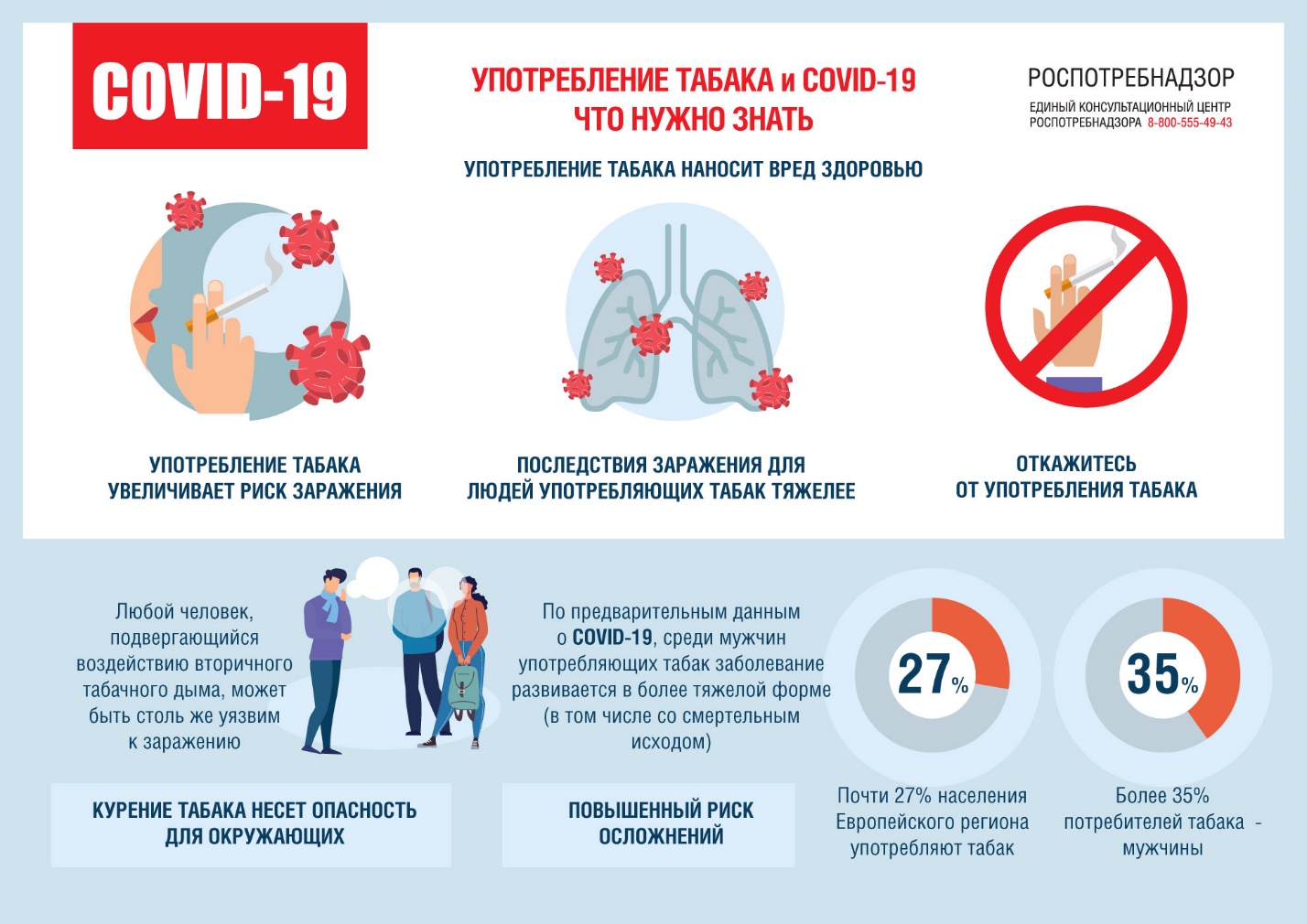 